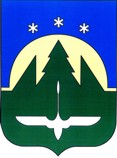 Муниципальное образованиеХанты-Мансийского автономного округа – Югрыгородской округ город Ханты-МансийскДУМА  ГОРОДА  ХАНТЫ-МАНСИЙСКАРЕШЕНИЕ№ 130-VI РД							                                                   Принято										         26 мая 2017 годаО внесении изменений в РешениеДумы города Ханты-Мансийска от 29 сентября 2014 года № 539-V РД «О Порядке внесения проектов решенийДумы города Ханты-Мансийска в Думугорода Ханты-Мансийска»Рассмотрев проект изменений в Решение Думы города Ханты-Мансийска  от 29 сентября 2014 года № 539-V РД «О Порядке внесения проектов решений Думы города Ханты-Мансийска в Думу города Ханты-Мансийска» (в редакции решений Думы города Ханты-Мансийска от 28 ноября 2016 года № 43-VI РД,               от 28 апреля 2017 года № 124-VI РД), руководствуясь частью 1 статьи 69 Устава города Ханты-Мансийска,Дума  города Ханты-Мансийска РЕШИЛА:	1.Внести в Решение Думы города Ханты-Мансийска от 29 сентября 2014 года № 539-V РД «О Порядке внесения проектов решений Думы города Ханты-Мансийска в Думу города Ханты-Мансийска» (далее - Порядок) следующие изменения: 1) пункт 8 части 1 статьи 3 Порядка изложить в следующей редакции:«8) таблица поправок по форме согласно приложению 2 к Порядку, если проектом предлагается внесение изменений и дополнений в действующее решение Думы города или одобрение проекта изменений в муниципальную программу;»;	2) в наименовании столбца второго таблицы поправок приложения 2 к Порядку слова «решения Думы города» исключить.	2.Настоящее Решение вступает в силу после дня его официального опубликования.Председатель                                                                    ГлаваДумы города Ханты-Мансийска                                  города Ханты-Мансийска_______________К.Л. Пенчуков                                  ______________М.П. РяшинПодписано                                                                         Подписано26 мая 2017 года                                                              26 мая 2017 года